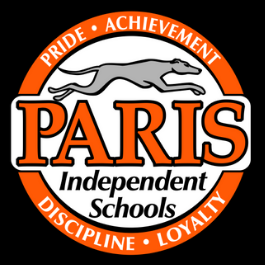 Paris Middle SchoolSeptember 10, 2019 SBDM AgendaOpening BusinessApproval of the Agenda Approval of previous meeting’s Minutes Good News ReportPublic Comment
Student Achievement Report/DataMAP Testing
School Improvement PlanningSchool Report Card ReviewBudget ReportReview current budgetCommittee ReportsN/ABylaw or Policy Review/ Readings/ AdoptionBy-LawsWriting PolicyCommittee PolicyCurriculumTechnology UseDiscipline/Classroom ManagementOld BusinessN/ANew BusinessTitle 1 Budget Report, Patrice ThompsonOngoing LearningTraining for all Members will be on September 23 and 26 from 4 - 7.  New members must attend both and old members may choose one.Upcoming Deadlines (see column to right) AdjournmentUPCOMING DEADLINESAug 1-Oct 1: Phase One of School Improvement Planning: Continuous Improvement DiagnosticSecond School Month: Adjustments in school board allocation given to councils: materials and supplies based on increases or decreases in enrollment staffing and professional development (due September 15)IMPORTANT SCHOOL DATESSeptember 16: Open House for 6, 7, 8September 18 & 19:  UK Next GenerationSeptember 23 & 26: Training for SBDM members 4 - 7.  All members must attend 1 session.September 25: 7th Grade Field Trip to EKU with GEARUP KentuckySeptember 27th: Big Orange BlastOctober 2: Generation Citizen Training for StaffOctober 3 & 4: Fall Break